                                                                                                  Утверждаю:                                                                                                            Директор МБОУ «Советская сош»                                                                                                           Маликов   Н.А. 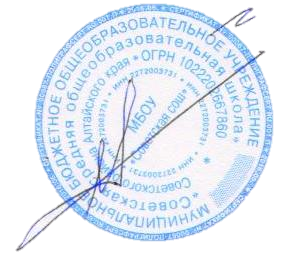 ПЛАН МЕРОПРИЯТИЙна весенние каникулы 2023-2024 учебный годв МБОУ «Советская сош»Название мероприятияМесто проведенияДата, время проведенияклассОтветственные Игры на свежем  воздухеШкольный                     стадион28.03.20241бПешкова О. И.Разговоры о важном .Мы за здоровый образ жизнишкола28. 03.2023 .1в                        Новикова Д. ДПутешествие по сказкамАктовый  зал26.03.20241а,2вРогова Е. С.Викторина « В гостях у весны» Актовый зал25.03 20242а,2бБогатырева  О. А. , Селезнева  О. ЕВ гостях у Бианки Районный  музей27.03.20243а,3бОхотникова Е. А., Агамова К. С.Экскурсия  в школьный музей «Комната школьных воспоминаний»школа 26.03.20243вАбращева  Н. А.Путешествие по онлайн- музею Алтайского краяшкола28.03.20244аБурдасова В. И.Веселые стартыСпортивный зал1.04.20244бИванилова   В. Н.Веселые  старты Спортивный  зал1.04.20244вКайзер  Н. Н.Конкурсно- развлекательная  программа г. Бийск29.03.20245аЯблонская С. Е. Поездка  в кинотеатр г. Бийск25.03.20245бКарасева Е. В.  «Поговорим  о дружбе»107 к26.03.20245вСафронова Г.Д. Разговоры о дружбе (чаепитие)1.04.20246аЛутовинова Т. И.  Поездка в аквапарк  г. Бийск29.03.20246бПопова Е. Г.Поездка  в кинотеатр  г. Бийск27.03.20246вКозлова А. А. Посещение  музея  космонавтики  им. Г.С.Титова (с. Полковниково)25.03.20247аПрокушева Н.И. Поездка  в кинотеатр г. Бийск28.03.20247бКозлова А. А.  Поездка в театр г. Бийск29.03.20247вЗамятина С. М. Разговоры о важном .Мы за здоровый образ жизни28.03.20248аДружинина Е. С. Просмотр  киноурока  « Пять  добрых  дел»29.03.20248бКудряшова Л. С. Посещение  кинотеатра  «Евгений Онегин»  г. Бийск28.03.20248вРогова М. В. Спортивные  соревнования по волейболу25.03.20249а Вуккерт  О. М. Спортивные  соревнования  по волейболу25.03.2024г9бБородина Л. В. Спортивные соревнования по волейболу25.03.20249вШнейдер В. ЭКультурно- развлекательная  программа г. Бийск1.04.202410 Козлов А. А. 